T.C.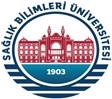 SAĞLIK BİLİMLERİ ÜNİVERSİTESİ Gülhane Sağlık Meslek Yüksekokulu MüdürlüğüneÖĞRENCİ KATKI PAYI /ÖĞRENİM ÜCRETİ İADE TALEP DİLEKÇESİÖĞRENCİNİN………../……… Eğitim – Öğretim yılı Güz/Bahar Yarıyılında yatırmış olduğum ………. TL öğrenci katkı payımın/öğrenim ücretimin aşağıda belirttiğim nedenden dolayı iadesini talep ediyorum. Gereğini saygılarımla arz ederim.					….…/……/20.…	                  İmzaEki :1 Adet Banka Dekontuİadenin yatırılacağı öğrenciye ait hesabın:Banka Adı-Şubesi			:…………………………………………………………………………………Banka Şube Kodu			:…………………………………………………………………………………IBAN Numarası			:…………………………………………………………………………………Öğrenci işleri tarafından doldurulacaktır:İade Sebebi				:………………………………………………………………………………….İadeye Esas Yarıyıl			:………………………………………………………………………………….İade Edilecek Tutar			:………………………………………………………………………………….Tarih: ……/……/20…										İmzaAdı SoyadıT.C. Kimlik NoÖğrenci NoProgramıSınıfıAdresiE-postasıTelefonuİade Talep Nedeniİade Talep Nedeniİade Talep Nedeniİade Talep Nedeniİade Talep Nedeniİade Talep NedeniŞehit- Gazi çocuğuDers kaydı yapmayanKatkı kredisi çıkan öğrenciÖzürlü öğrenciSehven ödenen